د/ عبد الستار عبد الحميد سلميأسفل النموذج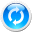 